MÅNEDSPLAN FOR SKOGMUSSeptember 2017Dagsplan06:45 Barnehagen åpner08:00-08:30 Frokost08:30-10:30 Lek inne/ute10:30 Samlingsstund11:00 Formiddagsmat11:30-14:00 Soving og lek inne/ute14:00 Ettermiddagsmat14:30-17:00 Lek inne/ute17:00 Barnehagen stengerHei, og velkommen til nytt barnehageår på Skogmus. Hjertelig velkommen til både gamle og nye barn og foreldre. På skogmus i år jobber Sara (barn- og ungdsomsarbeider), Wibecke (barne- og ungdomsarbeider) og Trine (barnehagelærer), og vi gleder oss til å bli kjent med dere alle sammen.På avdelingen går det 9 barn, 3stk-f.2015 og 6stk-f.2016Barna i barnehagen er delt inn i farger:Orange – 1åringerBlå – 2åringerGul – 3åringerRød – 4åringerGrønn – 5åringerSeptember setter vi i all hovedsak av til tilvenning. Det er nye voksne og nye barn for alle, og det kan ta tid å bli kjent og å bli trygg. Vi har en dagsplan, men vi vil ikke følge den slavisk, da barnas dagsform og behov for lek, omsorg og trygghet kan variere stort fra dag til dag, og barnas behov kommer langt foran våre planer. Språk:Hurum kommune er blant 26 andre kommuner valgt ut som språkkommune, for en helhetlig satsing på språk, lesing og skriving. Språk vil derfor være i fokus i år. Hvordan vi på Skogmus velger å jobbe språk vil vi finne ut av når vi er blitt kjent med barna, og ser hva de er interessert i og opptatt av i hverdagen. Vi gleder oss til en super høst på Skogmus!Sara, Wibecke og Trine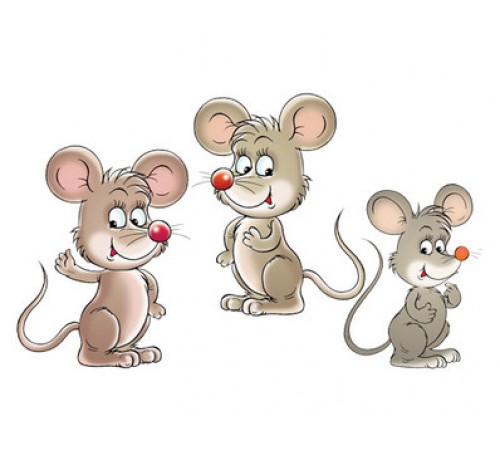 MANDAGTIRSDAGONSDAGTORSDAGFREDAG04.Velkommen Kari05.Tilvenning06.Tilvenning07.Turdag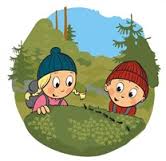 08.Varmmat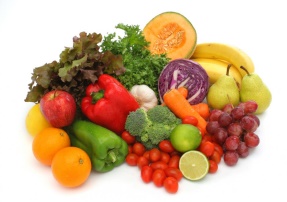 11.Velkommen Isak12.Tilvenning13.Tilvenning14.Turdag15.Varmmat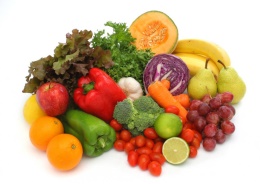 18.Lek ute/inne19.Lek ute/inne20.Hipp hurra for Oline1 år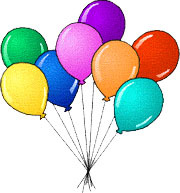 21.Turdag22.Varmmat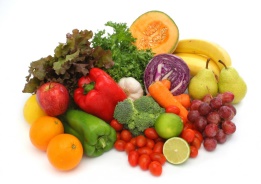 25.Lek ute/inne26.Lek ute/inne27.Lek ute/inne28.Fotografering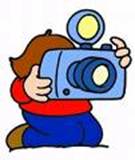 29.VarmmatFellessamling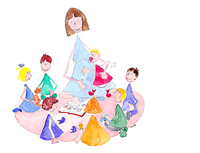 